AREA 3 CONVENTION & CONTESTMAY 5-7, 2017ROCHESTER, NY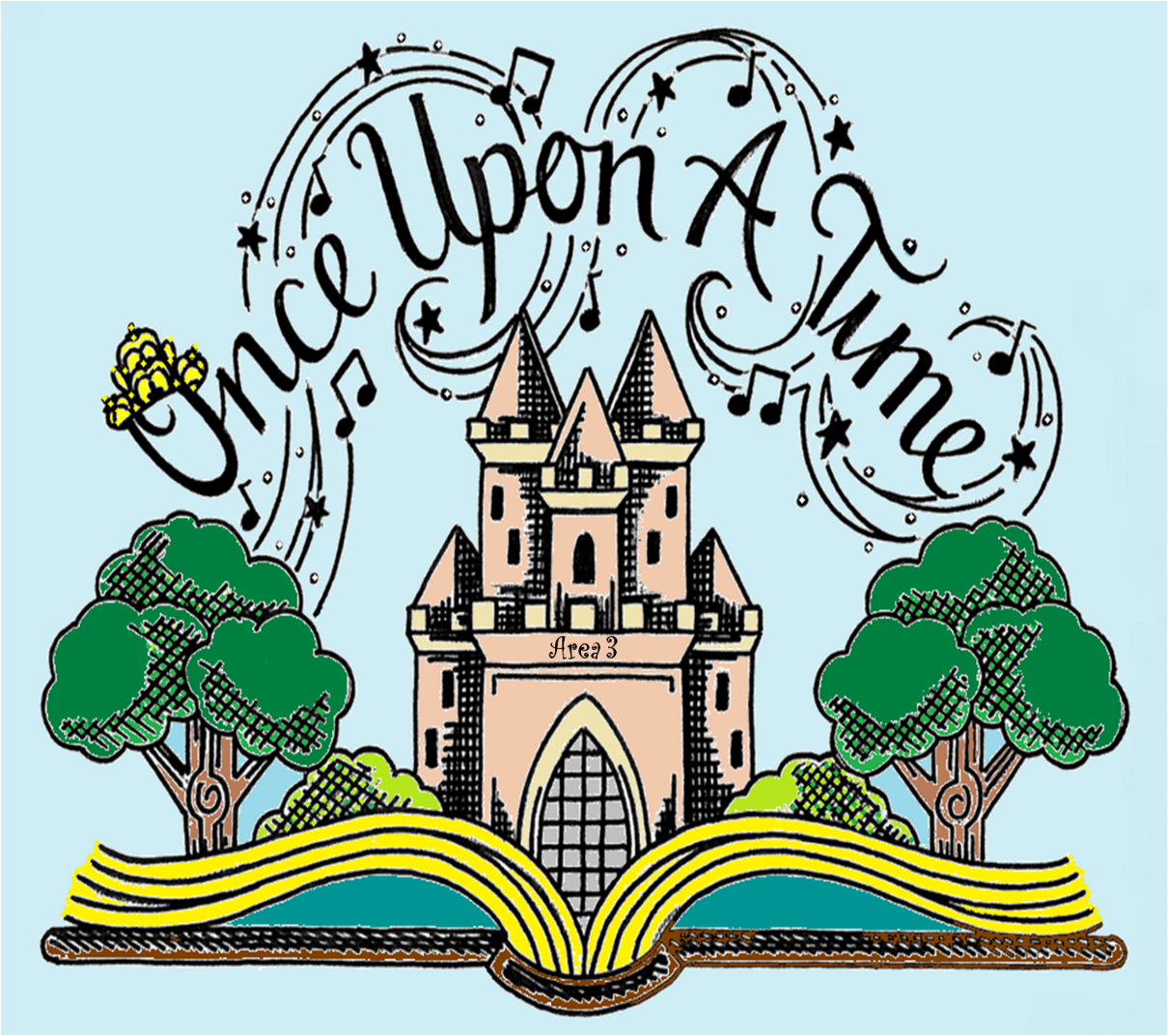 AREA 3’s A.C.C.T. [Area Convention & Contest Team] and Hostess Chapter, NORTHERN BLEND CHORUS,Welcomes you to “ONCE UPON A TIME”…Included in this 2nd mailing:		====================							General Information Overview					Directions to our Contest Site					Official Judging PanelSaturday Banquet					Photography Forms /Video InformationHostess Chapter / MoonGlowEducation/Craft Class InformationFinal Weekend Schedule included…Any Questions?  Please email BOTH General Co-Chairs:  				Sue & Dorene at:  acct@area3harmony.org  Parking at the hotel / contest site is $12.00 per day with unlimited ‘come & go’ privileges.  Hotel registration check-in time is 3:00PM and check-out is 11AM.  The hotel assigns reservation numbers that will be sent to the group contact via email. Any changes needed AFTER the receipt of these numbers can be made with the hotel.  The Hyatt offers complimentary airport/train/bus shuttle service.  It also provides a direct connection to the Rochester Convention Center via a sky bridge.There is NO travel time between hotel & contest venue for evaluations as we are under one roof!  Evaluations will be held on the 2nd floor meeting level of the Hyatt.  Judges will assign each quartet & chorus evaluations per round and schedules will be generated for the weekend’s contests very much as it’s done at IC&C.  Evaluation times and locations will be announced at contest by the COJ.  Each chorus will have an OPTIONAL 45-minute rehearsal room available Saturday morning.  The rehearsal times are by Order of Appearance so contestants 1-4 will be 8:55-9:40AM and contestants 5-8 will be 9.45-10.30AM.  Room assignments will be sent as part of the schedule to each chorus. Registered quartet members are invited to sing in the Area 3 Quarus, directed by Ron Mason.  [Please note the rehearsal time for this on the AC&C Weekend Schedule included in this mailing.]Representatives [one per part preferably but not mandatory] or any other interested members from each chorus have the opportunity to sing our Area 3 Chorus song directed by Katie Taylor. [Please note the rehearsal time for this on the AC&C Weekend Schedule included in this mailing.]The Area 3 Family Chorus will be directed by Roxanne Powell.  [Please note the rehearsal time for this on the AC&C Weekend Schedule included in this mailing.] Risers for all choruses are five, six-foot risers with four steps and a back rail.Photos are taken BEFORE going on stage!  Bring order form/payment with you. [ONE check/credit card per order.]DVD video service will be provided by Steve Caso; the ordering form is included in this mailing.  Please bring this completed form & payment to the Contestant-Judges Briefing and give it to Sue Trenchard.  DVDs will be completed after contest ends and mailed to each group’s contact approximately two weeks after AC&C.---------------------------------------------------------------------------------------------------------------------------Security Issue - Contestants are reminded that Harmony, Inc. will not be responsible for lost or stolen personal property at the Contest site.  Leave purses in your room or give to someone in the audience.  NO ITEMS BACKSTAGE PLEASE!!  ----------------------------------------------------------------------------------------------------------------------------------------NO SCENTS MAKE SENSE!!!!  Please think of your sisters in song when it comes to perfume or other heavy scents that may bother singers.  Remember to PLEASE be courteous and mindful of this concern.CONTEST ‘ETIQUETTE’  *Enter/Exit auditorium only when doors are officially open*NO talking/singing along while contestants perform*NO photography or recording*NO food in the auditorium******************************************************************************HYATT REGENCY, 125 E Main Street, Rochester, NY 14604 - located just off NYS ThruwayFeel free to ‘Google Map’ the directions to our contest venue; one main direction using I-90 is:Directions From I-90, NYS Thruway
Take Exit 45 (Rochester 490 Exit) through tollbooths & take ramp right for I-490W toward Rochester. [14.5 miles]Take Exit 16, ramp right for Clinton Avenue toward downtown. [.5 mile]Keep right onto S. Clinton Avenue. [.3 mile]Turn left onto Route 33 / E. Main Street [500 feet]  YOU ARE THERE!!!  -
=================================================================================			**************************************************************************************Questions??  Please email both co-chairs:  acct@harmonyinc.org			**************************************************************************************-2-A C & C    2 0 1 7    J U D G I N G    P A N E LMUSIC CATEGORY		PERFORMANCE CATEGORY		SINGING CATEGORY	Kathy Greason, Brunswick, ME	Sandi Wright, St. Louis, MO			D. Dyer, Standish, MEBrent Graham, Phoenix, AZ		Mark Kettner, Kingsport, TN			Alan Gordon, Fullerton, CAChairman of Judges – Linda Muise, Dover, NHAssociate Chairman of Judges – Bill Vermue, Binbrook, ON, CanadaPractice PanelJanet Billings – Music		Camille Duffy – PerformanceMarie Ross – COJNote:  If you have any questions with regard to either the Chorus or Quartet contest, please contact our ACJC Nicola Stevens at:  a3jc@harmonyinc.org~~~~~~~~~~~~~~~~~~~~~~~~~~~~~~~~~~~~~~~~~~~~~~~~~~~~~~~~~~~~~~~~~~~~~~~~~~~~~~~~~~~~~~~~~~~~~~~~~~~~~~~~~~~~~~~~~~~~~~~~~~~~~~~~Reminder:  There will be NO stage curtain.  Each chorus package starts when the director signals the emcee for the introduction.  Quartet packages begin when the emcee introduces each quartet. ~~~~~~~~~~~~~~~~~~~~~~~~~~~~~~~~~~~~~~~~~~~~~~~~~~~~~~~~~~~~~~~~~~~~~~~~~~~~~~~~~~~~~~~~~~~~~~~~~~~~~~~~~~~~~~~~~~~~~~~~~~~~~~~~A C & C    2 0 1 7    B A N Q U E TOur “ONCE UPON A TIME” Menu:Cinderella's Wedding SoupUnder the Sea Mango, Avocado and Shrimp SaladQueen of Romaine Hearts with Sweet Onions and Red Pepper DressingGenie Grilled Chicken with Fresh Asparagus and Tomatoes Princess Poached Salmon on an Olive and Artichoke RagoutJiminy Cricket's Spring Potatoes with Fresh HerbsJack and the Beanstalk Greens & Beans with SausageTrue Love's Kiss Raspberry SorbetPLEASE NOTE:  We are hopeful that any MAJOR dietary concerns can be addressed by the variety of foodsoffered on the buffet.  If that is NOT the case, however, you must be sure to notify the ACCT Co-Chairs viaemail before April 20th to BE CERTAIN your needs can be addressed.  Thank you!   		*The evening’s MoonGlow program will directly follow dinner!!*=================================================================================Also please note, limited Hospitality Room refreshments will be provided by The Hyatt for your enjoyment!  Friday, May 5th	=	1PM – 3PM:		Lemonade & CookiesSaturday, May 6th	=	8AM -10AM:	Coffee, Tea, Decaf, & Breakfast pastriesSunday, May 7th	=	9AM -11AM:	Coffee & Tea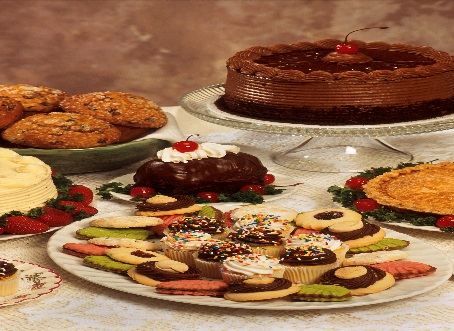 -4-~~~~~~~~~~~~~~~~~~~~~~~~~~~~~~~~~~~~~~~~~~~~~~~~~~~~~~~~~~~~~~~~~~~~~~~~~~~~~~~~~~~~~~~~~~~~~~~~~~~~~~~~~~~~~~~~~~~~~~~~~~~~~~~~~~~~~ Reminder -- For the MoonGlow, other than the normal pre-determined awards being presented, only the following will be part of our Saturday evening annual Area 3 AC&C MoonGlow program:ALL Choruses -- will perform one song [unless an exemption is requested]ALL Area 3 Current Quartet Medalists -- will perform one songALL Area 3 Queen quartets and/or International Chorus Champions -- will perform one song [unless they do not wish to do so]Judges -- will perform one song [Yes, they will!  ]----------------------------------------------------------------------------------------------------------------------------------------------------------------------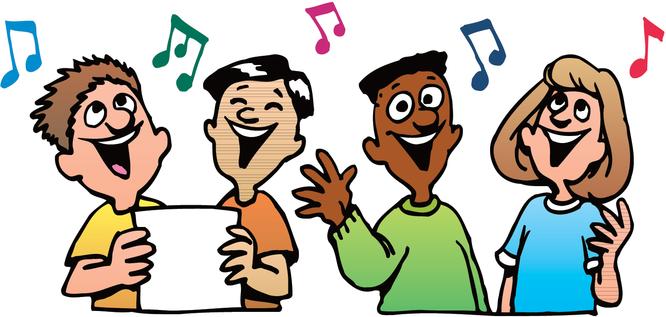 ------------------------------------------------------------------------------------------------------------------------------------------=================================================================================AC&C 2017 DVD Registration FormCost = $10.00 per DVDNote:  Please complete the following information and bring this form and payment to the Contestant-Judges Briefing.  Purchased DVDs will NOT be available at contest, but they will be finished and MAILED to the address that you indicate on this form approximately two weeks after AC&C.Quartet / Chorus Contact:Name:      Address:City, State/Zip: Phone #:						Thank you!  =================================================================================~~~~~~~~~~~~~~~~~~~~~~~~~~~~~~~~~~~~~~~~~~~~~~~~~~~~~~~~~~~~~~~~~~~~~~~~~~~~~~~~~~~~~~~~~~~~~~~~~~~~~~~~~~~~~~~~~~~~~~~~~~~~~~~~~~~~~ -5------------------------------------------------------------------------------------------------------------------------------------------- Debra Woodard, Photographer7950 County Road 41, Victor, NY 14564585-738-5050 cell           Marwoodphoto@gmail.comACC Order FormPlease fill out form and bring it along with your payment at time of photo.Price list includes taxYou may pay cash or check to Debra Woodard, Photographer (We do not except credit cards)All photos are money back guaranteedOrder will be mailed to picture chairman in within 2 weeks		5x7’s	 1-4			$14.00 each		___		$___________		5x7’s   5 or more		$12.00 each		___		$___________		8x10’s 1-4			$17.00 each		___		$___________		8’10’s	5 or more		$14.00 each		___		$___________		Set of 8 wallets		$13.00 		___		$___________		8x10 Calendar		$15.00		___		$___________		Ceramic Coffee mug	$25.00		___		$___________		Water Bottle		$25.00		___		$___________		Canvas Bag			$20.00		___		$___________		Beverage Cozy Wrap	$10.00		___		$___________		Statuette 8x10		$30.00		___		$___________		Phone cover			$25.00		___		$___________		Please indicate phone type____________________________________	Electronic web image $50.00 or						$___________	Quartet with minimum $50 order $10.00				$___________	Chorus with minimum $150 order $10.00				$___________	Please add $10.00 shipping & handling for orders under $50	$___________	Chorus or Quartet Name_________________________________________________________________As you’d like it to appear on photoContact Person______________________________________________________________________Address____________________________________________________________________________	_________________________________________________Zip__________________________Email__________________________________________________Phone_______________________------------------------------------------------------------------------------------------------------------------------------------------ -6-----------------------------------------------------------------------------------------------------------------------------------------------------------------------*********************************************************************AC&C 2017 Hostess Chapter, NORTHERN BLEND CHORUS,is so excited for our “ONCE UPON A TIME”… weekend!!   --------------------------------------------------------------------------------------------------------Hear Ye ~ Hear Ye, All Area 3 Members!! Gather your fairytale wares & garb and securely pack them away as you journey to celebrate our “Once Upon A Time” weekend at AC&C!  Think of all the excitement we can create as we revel about convention weekend celebrating the variety of fantasy stories and characters.  Whether that will include elves or giants, fairies and princesses, goblins or beasts, mermaids and unicorns or even an evil Queen or two [or four!], the magic & enchantment that awaits all is sure to please...  Be certain not to miss out on this exquisitely planned AC&C weekend by visiting our Hospitality Room early and often to take in all of the surprises that await.  This will greatly enhance your Fairytale experience!!  Enjoy everything convention has to offer from the Queenly Quartets and other enchanted performances Friday afternoon, to the Delightful Chorus Contest and Fairytale Moonglow Banquet Menu on Saturday.  The entire experience unfolds throughout and commences into the Enchanted Education Class offerings on Sunday.  It will all be there to behold, right before your very eyes!The only limit to this wonderful fantasy “Once Upon A Time” weekend is your own imagination!  Your very own fantastic fairytale awaits… 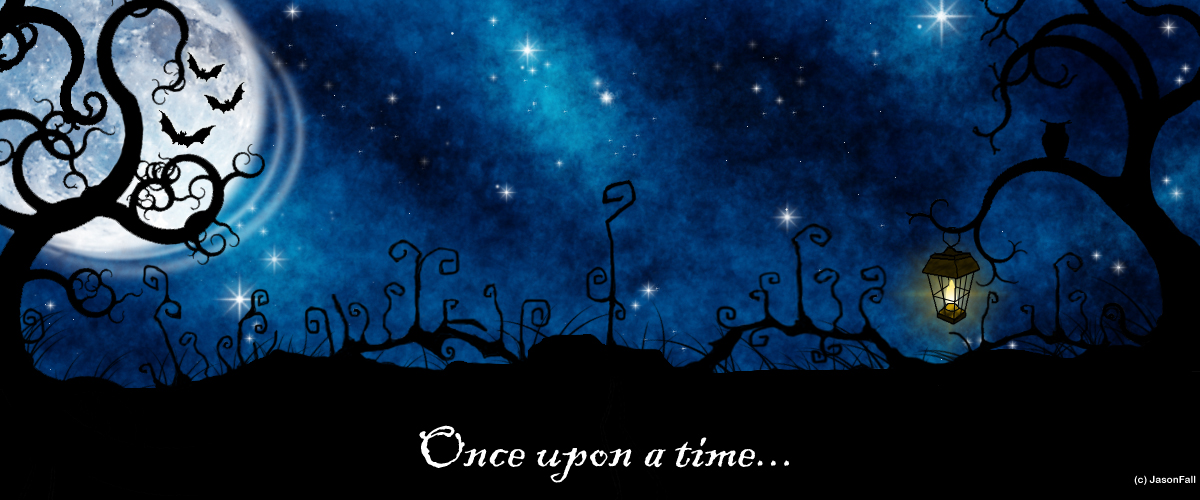 ******************************************************************************Don’t forget to pick up your pre-purchased “Once Upon A Time” t-shirt in the Hospitality Room.  This commemorates your Area 3 2017 contest, and it’s cute too!     Enjoy wearing this t-shirt; Northern Blend sincerely appreciates your support!  Thank You!!!!  *******************************************************************************-7----------------------------------------------------------------------A C & C   2 0 1 7   E D U C A T I O N   C L A S S E SHyatt Regency – 2nd Floor Meeting Room LevelSunday, May 79:00 - 10:00AM Class 1:  Presentation To Performance by Mark Kettner = Mark Kettner, certified Performance Judge, will describe the judging program's journey from Presentation to Performance.  Discussion will center around the elements of impactful performances, and why this transition was needed to help barbershop grow and become relevant in today’s world of entertainment.  Location:  Loftus C. Carson RoomClass 2:  Conquering The Aging Voice by Sandi Wright  = Phonation…what is it?  What happens to your breath support, your vocal health?  What happens to your voice as you age and what can you do?  Location:  Wilmorite Room9:00- 10:30AM Class 1:  Interpretation Demystified by Brent Graham = Learn to identify the theme of any song and design an interpretation plan based on that theme.  Members will create an interpretation plan for part of one song.  Learn how to move from the learning track to your own interpretation using the tools learned in class.  Location:  Regency Ballroom10:00 - 11:00AMClass 1:  Singing Through Your Break by Denise Dyer = Let’s go for a drive!  As we develop a road map and go exploring, we must first prepare our vehicle.  This will be a field trip like no other as we develop a route, and prepare and operate a motor vehicle.  Prior driving experience is helpful (just kidding) but not required.  Intrigued?  Come explore with us!  Location:  Wilmorite RoomClass 2:  What Makes It Barbershop? by Kathy Greason = In this class, participants will listen to music to explore and identify the elements of the barbershop style.  Location:  Loftus C. Carson Room10:30 - 12:00 NOONClass 1:  Coaching Under Glass by Alan Gordon = Watch and learn as two quartets are coached in an open forum with dialogue from the presenter as to why he’s asking the quartets to sing in a specific manner.  Location: Regency BallroomStayed tuned for info on “Sing With the Queens!”**Look for more information on the Area 3 website at http://www.area3harmony.org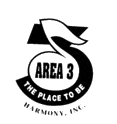 -8- FINAL WEEKEND SCHEDULE ~ AC&C  May 5-7, 2017 FINAL WEEKEND SCHEDULE ~ AC&C  May 5-7, 2017 FINAL WEEKEND SCHEDULE ~ AC&C  May 5-7, 2017 FINAL WEEKEND SCHEDULE ~ AC&C  May 5-7, 2017DATETIMESCHEDULEROOM/FACILITYFriday, May 512 Noon - 3PMRegistrationHotel Hospitality Foyer10 AM – 3PMHospitalityHotel Hospitality Room1:00 PM – 1:30PMArea Quarus RehearsalRegency Ballroom C1:30PM – 2PMQuartet on-stage viewing (no singing)Hotel Ballroom2PM – 2:30 PMContestant-Judges BriefingHotel Ballroom3:30PM  - 7PMQuartet Contest:  Area Quarus, Awards & Qualifiers, 1st place sings Hotel Ballroom6:45PM – 8:00PMJudges Dinner Hotel8:00PM -11:00PMEvaluationsHotel 2nd Floor Mtg RoomsSaturday, May 68AM -10AMRegistrationHotel Hospitality Foyer8AM -10AMHospitalityHotel Hospitality Room9:30AM – 10AMChorus on-stage viewing (no singing)Hotel – Ballroom10AM – 10:30AMFamily Chorus RehearsalHotel Ballroom10:30 - 11AMArea Chorus RehearsalHotel Ballroom12 Noon – 2:30 PMChorus Contest: Area Chorus, Awards & Qualifiers, 1st place singsHotel Ballroom2:30 PM – 4:30 PMChorus EvaluationsHotel 2nd Floor Mtg Rooms6:30 PM – 8PMCocktails / DinnerHotel Ballroom8PM – 10:00PMMoonGlowHotel BallroomSunday, May 79AM – NoonEducation / Craft ClassesHotel 2nd Floor Mtg Rooms9AM – 11AMHospitalityHotel Hospitality Room